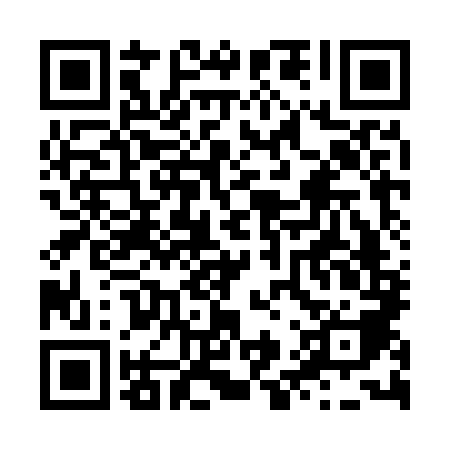 Ramadan times for Gumi, South KoreaMon 11 Mar 2024 - Wed 10 Apr 2024High Latitude Method: NonePrayer Calculation Method: Muslim World LeagueAsar Calculation Method: ShafiPrayer times provided by https://www.salahtimes.comDateDayFajrSuhurSunriseDhuhrAsrIftarMaghribIsha11Mon5:185:186:4312:373:576:316:317:5112Tue5:175:176:4212:363:586:326:327:5213Wed5:155:156:4012:363:586:326:327:5314Thu5:145:146:3912:363:596:336:337:5415Fri5:125:126:3812:363:596:346:347:5516Sat5:115:116:3612:354:006:356:357:5517Sun5:095:096:3512:354:006:366:367:5618Mon5:085:086:3312:354:006:376:377:5719Tue5:065:066:3212:344:016:386:387:5820Wed5:055:056:3012:344:016:386:387:5921Thu5:035:036:2912:344:016:396:398:0022Fri5:015:016:2712:334:026:406:408:0123Sat5:005:006:2612:334:026:416:418:0224Sun4:584:586:2512:334:026:426:428:0325Mon4:574:576:2312:334:036:436:438:0426Tue4:554:556:2212:324:036:446:448:0527Wed4:544:546:2012:324:036:446:448:0628Thu4:524:526:1912:324:036:456:458:0729Fri4:504:506:1712:314:046:466:468:0830Sat4:494:496:1612:314:046:476:478:0931Sun4:474:476:1412:314:046:486:488:101Mon4:464:466:1312:304:046:496:498:112Tue4:444:446:1212:304:056:496:498:123Wed4:424:426:1012:304:056:506:508:134Thu4:414:416:0912:304:056:516:518:145Fri4:394:396:0712:294:056:526:528:156Sat4:374:376:0612:294:066:536:538:167Sun4:364:366:0412:294:066:546:548:178Mon4:344:346:0312:284:066:556:558:189Tue4:334:336:0212:284:066:556:558:1910Wed4:314:316:0012:284:066:566:568:20